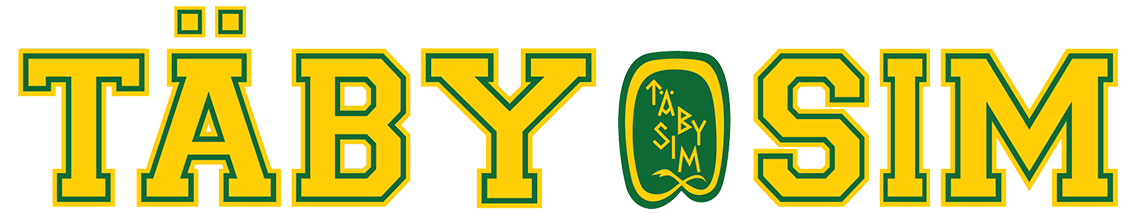 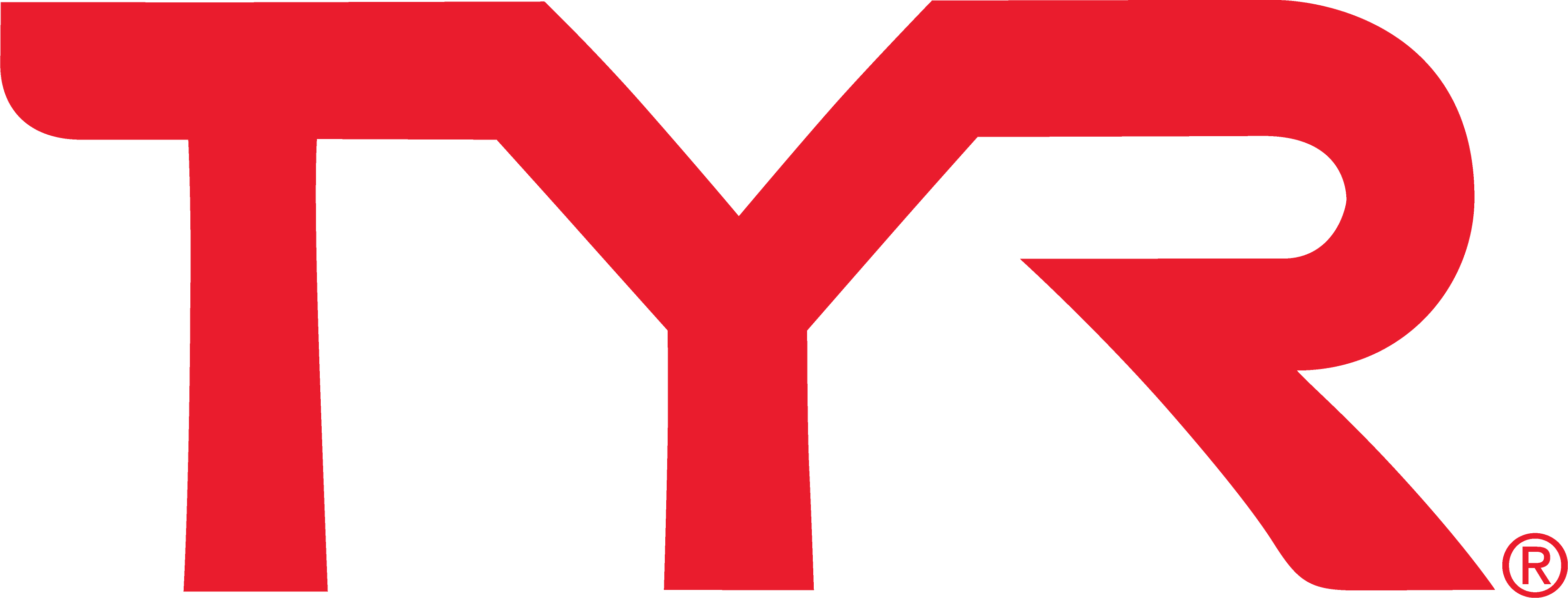 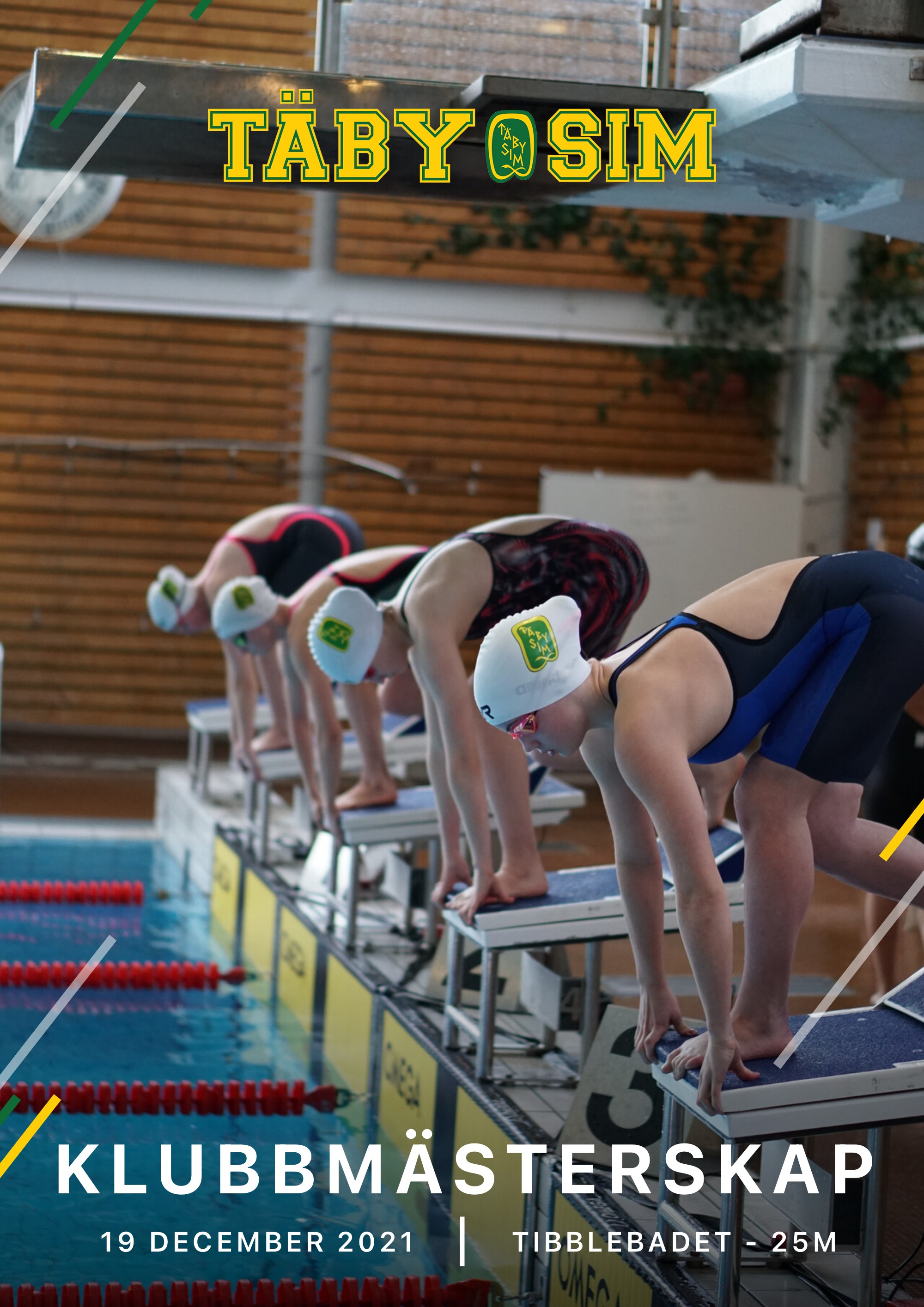 FFJJ--K IKC KI C KÖppen klass med start från pall. Simmaren ska simma fjärilskick i streamline under vattenytan i valfritt läge. Ingen andning är tillåten. Yngsta åldersklassen (E) får använda fenor. Anmälan görs av tränarna via Tempus alt. KanslietOnline senast 8 december.KKL ULBUB M BÄS TBA RME 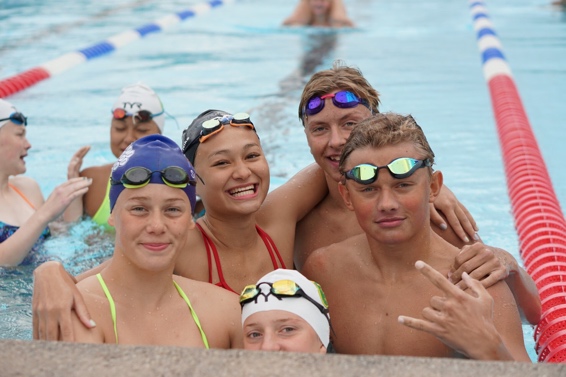 Ä S T A R ETill final kvalificerar sig de sex simmare som har högst totala poäng på 3 grenar enligt FINAs poängtabell i respektive åldersklass (A-E).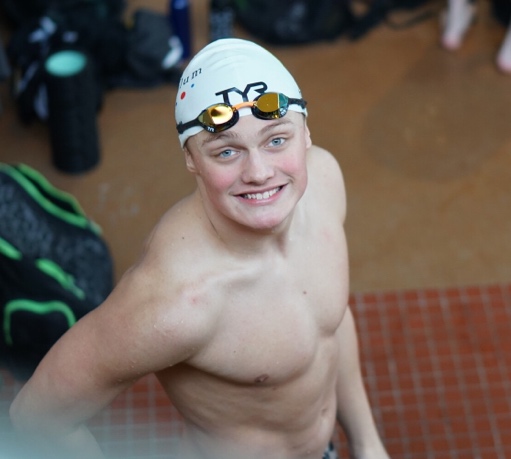 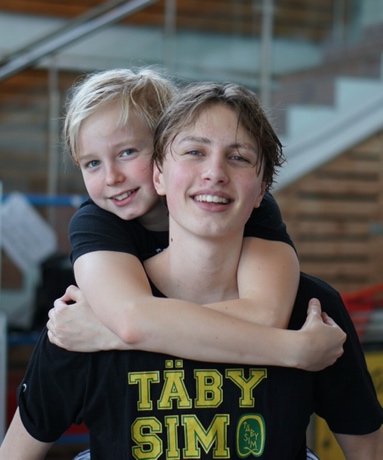 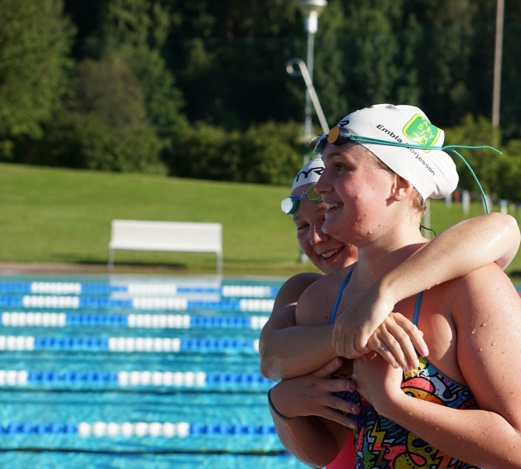 LL AAG KGAP PK A P PVi kommer att ha lagkapper i år.AA N NM Ä MLA NÄ L A NAnmälan görs av tränarna via Tempus alt. KanslietOnline senast 8 december.SS T TR Y RK N YI N GKA RN I N G A RSenast 60 min före respektive pass i tränar-appen.PP RRIS EIR S E RMedaljer till 1-3 i varje gren. Klubbmästarpris mm. till samtliga finalsegrare i respektive klass.UU P PP L YPS NLI NYG ASR  N I N G A RTävlingsansvarig: Mats Lennerthson	Tävlingsledare: Agneta TimbäckE-mail: kansli@tabysim.se	E-mail: agneta.timback@tabysim.seLLI VIEVS T ERE ASMT R E A MPåminnelseYouTube - @Täby SimEn “livestream” kommer att schemaläggas i förväg på Youtube. Detta möjliggör att man kan trycka på “påminnelse” för att få en påminnelse när tävlingen väl börjar. Denna påminnelse skickas på email eller i YouTube-Appen.PP UUBL IBK L I KDet kommer att finns plats på läktaren där stolar ställs ut.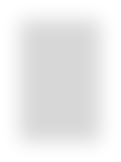 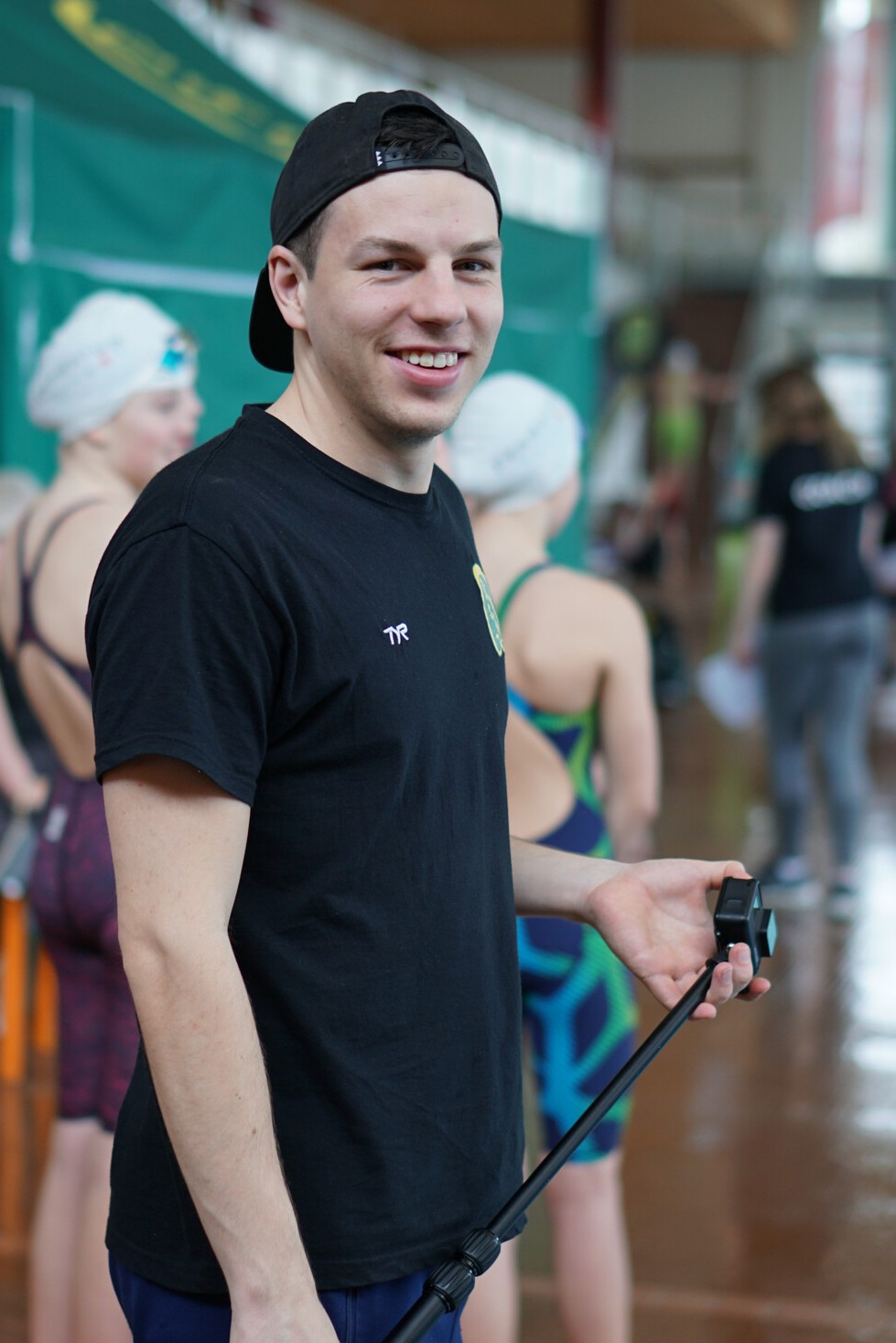 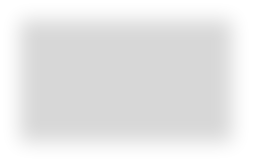 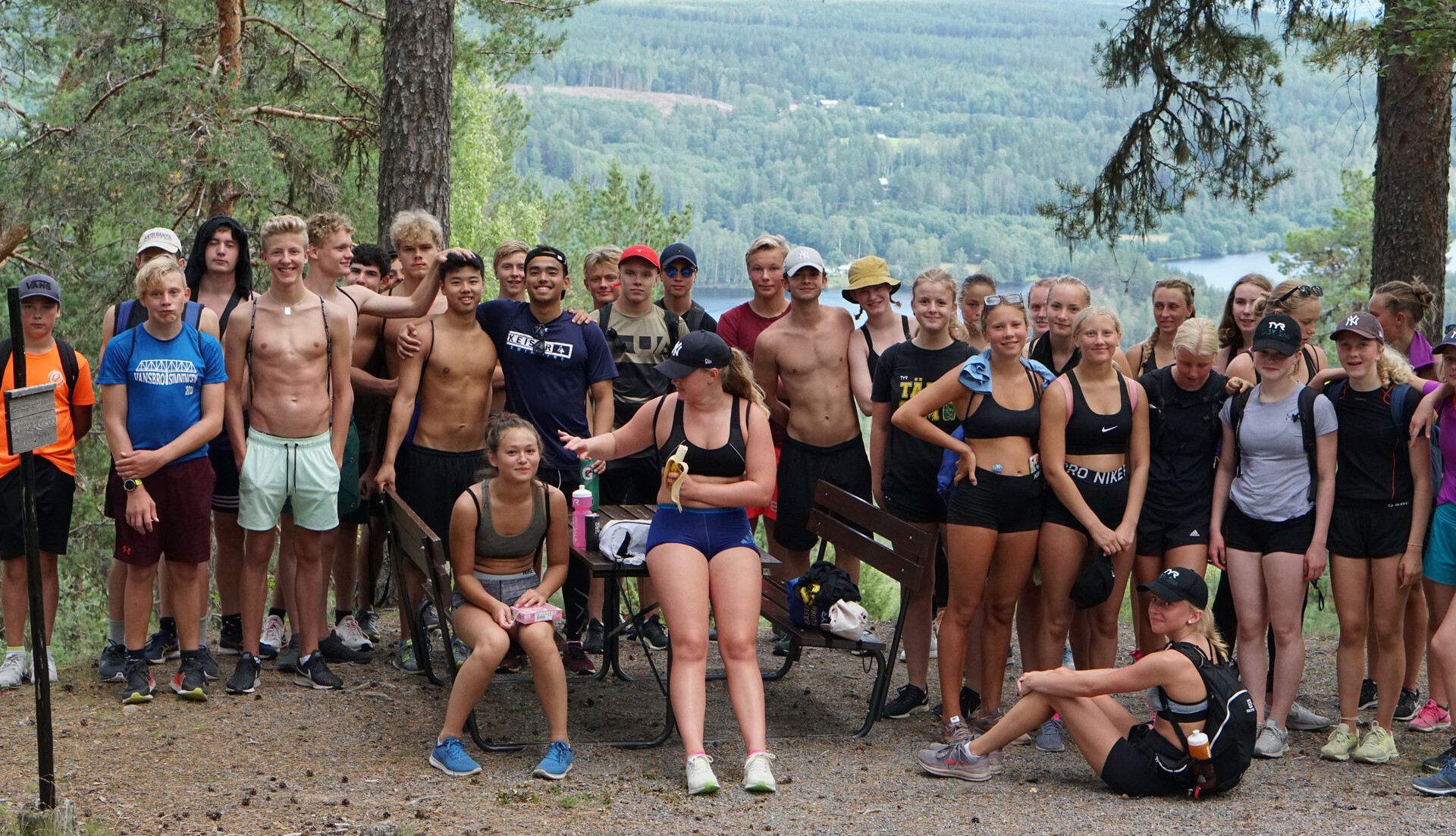 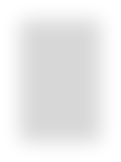 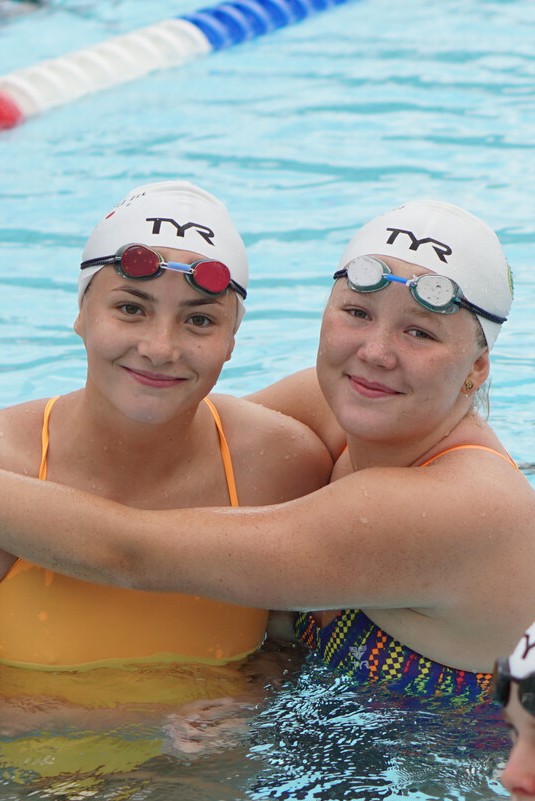 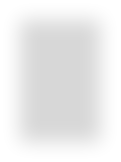 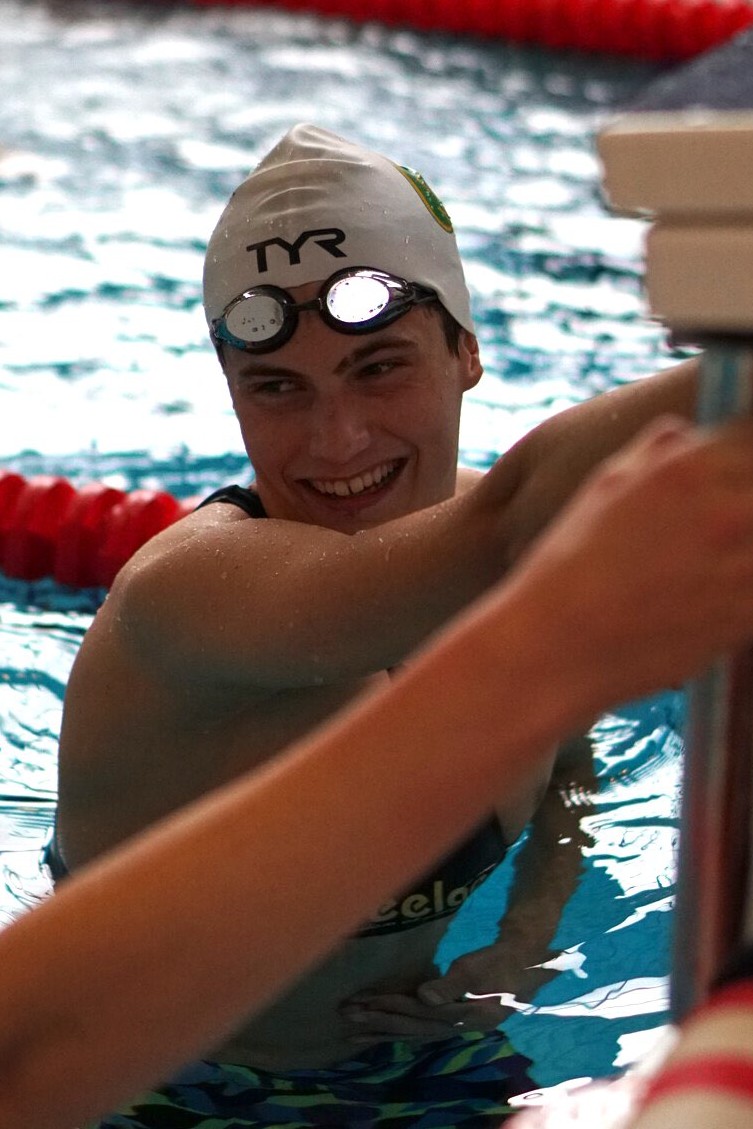 FF ÖÖRS ÄRL JSNI NÄG L J N I N GVår samarbetspartner TYR kommer att visa upp och sälja simutrustning till rabatterade priser. Täby Sims klubbkollektion kommer även att finnas för provning och beställning.TT I ID SD- S CSH -E MSA C H E M AÅÅ L LD EDRS KEL ARS SSE RK L A S S E RA - Födda 04 & oä. B - Födda 05-06C - Födda 07-08 D - Födda 09-10E - Födda 11 & oy.Masters klasserMasters Damer 25 år oä. Masters Herrar 25 år oä.Öppna SprintJuniorer - födda 92 och senare (29 år oy.) Seniorer - födda 77-91 (30-44 år) Veteraner - födda 76 och tidigare (45 år oä.)GG RRE NEO RND NOIN GR D N I N G25 fj kick Damer25 fj kick Herrar25 fj Damer (E)25 fj Herrar (E)50 fj Damer (D)50 fj Herrar (D)Prisutdelning A-B och 1-4100 fj Damer (A, B, C)100 fj Herrar (A, B, C)50 fj Damer Masters50 fj Herrar MastersPrisutdelning 5-8 Presentation/prisutdelning av slagna rekord 2021, utdelning av prestationspriser50 ry Damer (D, E)50 ry Herrar (D, E)100 ry Damer (A, B, C)100 ry Herrar (A, B, C)50 ry Damer Masters50 ry Herrar MastersPrisutdelning 9-143x50 fr Familjelagkapp3x50 fr TränarlagkappPrisutdelning 15-16Presentation av mästerskapssimmarna 202150 br Damer (D, E)50 br Herrar (D, E)100 br Damer (A, B, C)100 br Herrar (A, B, C)50 br Damer Masters50 br Herrar MastersPrisutdelning 17-22 Årets masterssimmare50 fr Damer (D, E)50 fr Herrar (D, E)100 fr Damer (A, B, C)100 fr Herrar (A, B, C)Prisutdelning 23-26 Finalisterna meddelasPresentation av styrelse, tränare samt landslagsuppdrag.100 me Damer Masters100 me Herrar Masters100 me Damer (E)100 me Herrar (E)100 me Damer (D)100 me Herrar (D)100 me Damer (C)100 me Herrar (C)100 me Damer (B)100 me Herrar (B)100 me Damer (A)100 me Herrar (A)Prisutdelning 29-3850 fr Damer Öppna Sprint50 fr Herrar Öppna SprintPrisutdelning 39-40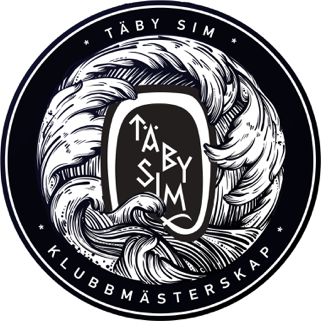 S P OS PNO NSS OORE RR E R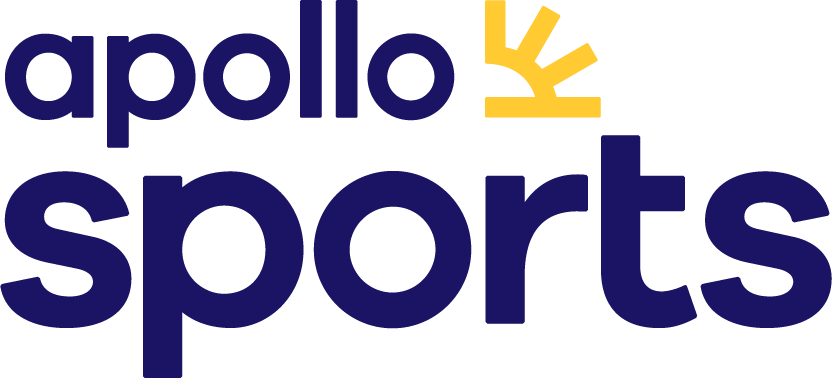 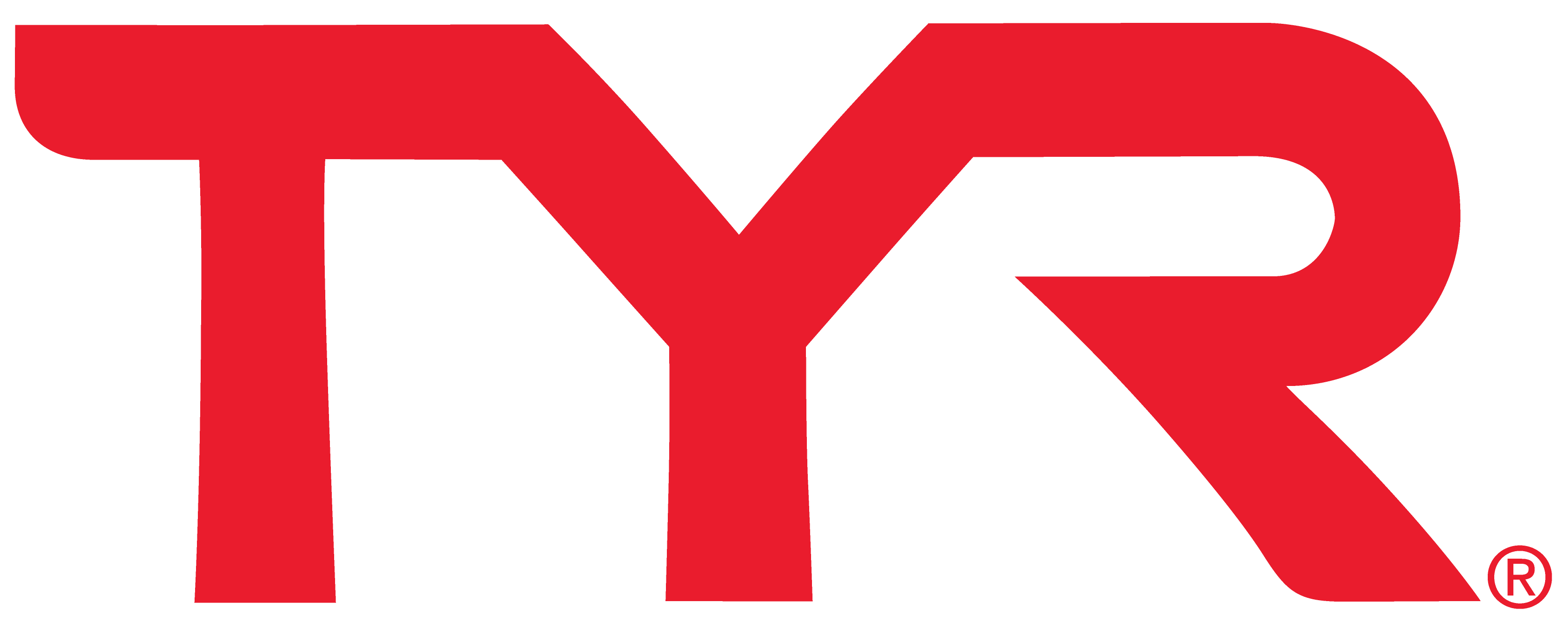 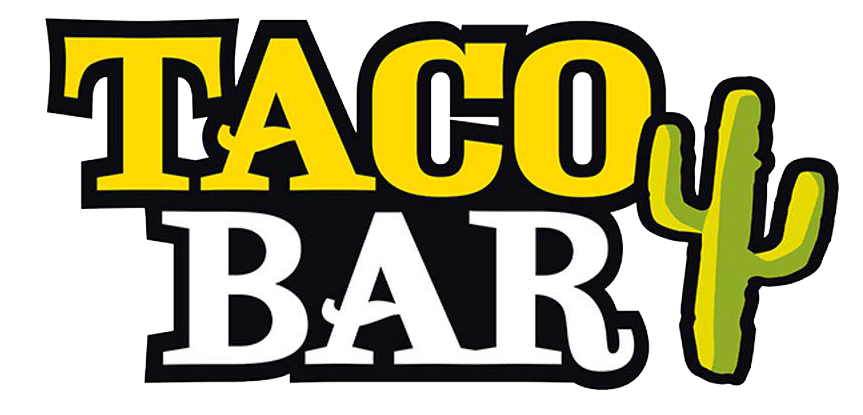 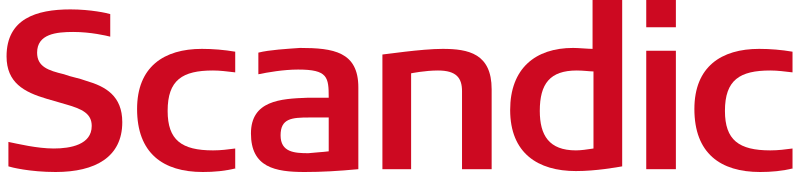 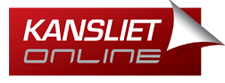 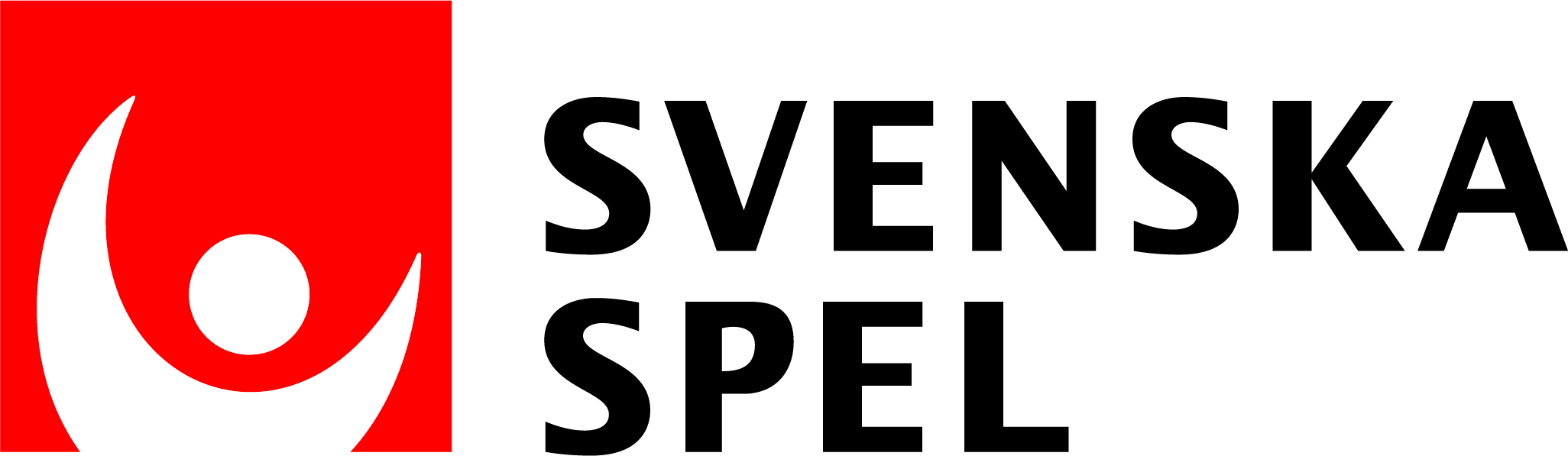 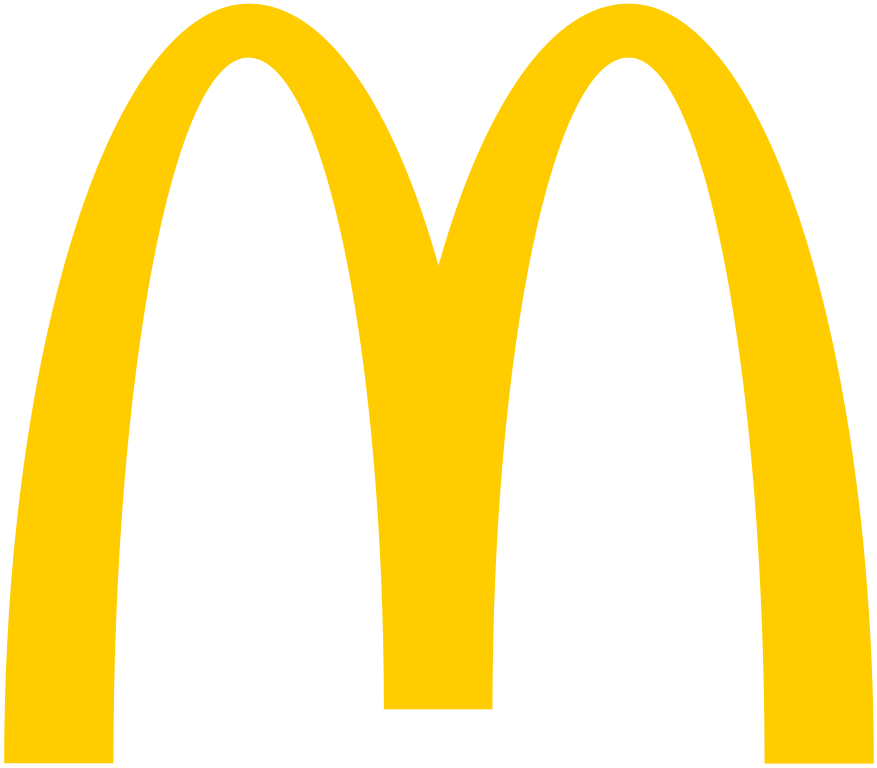 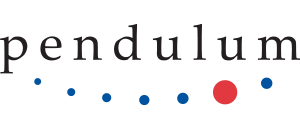 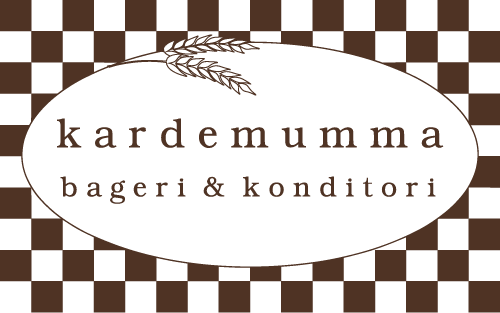 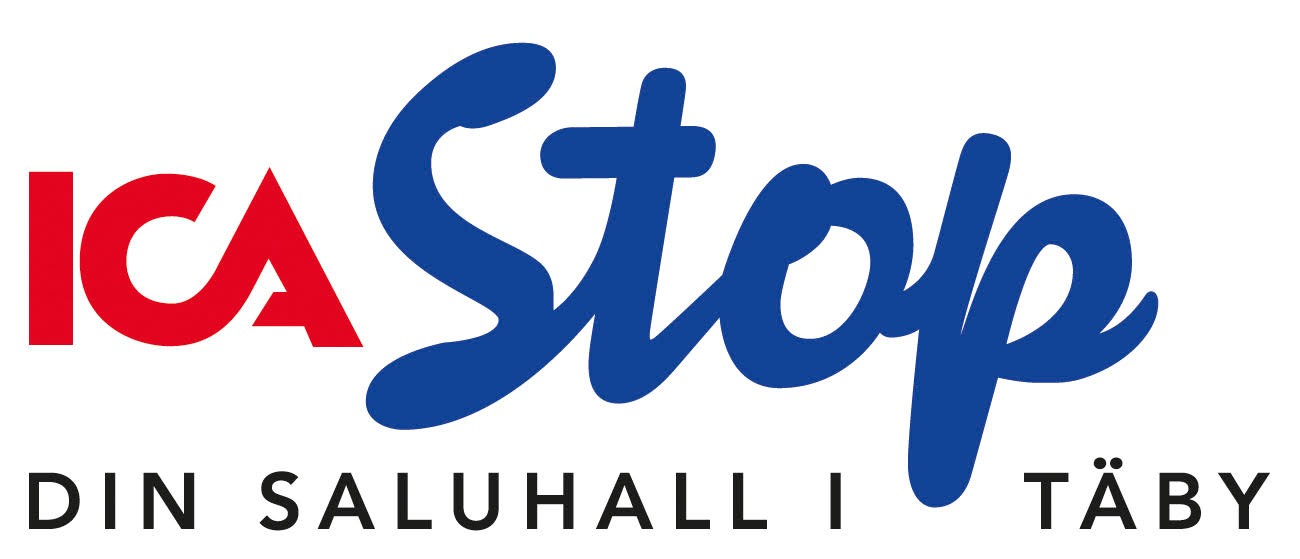 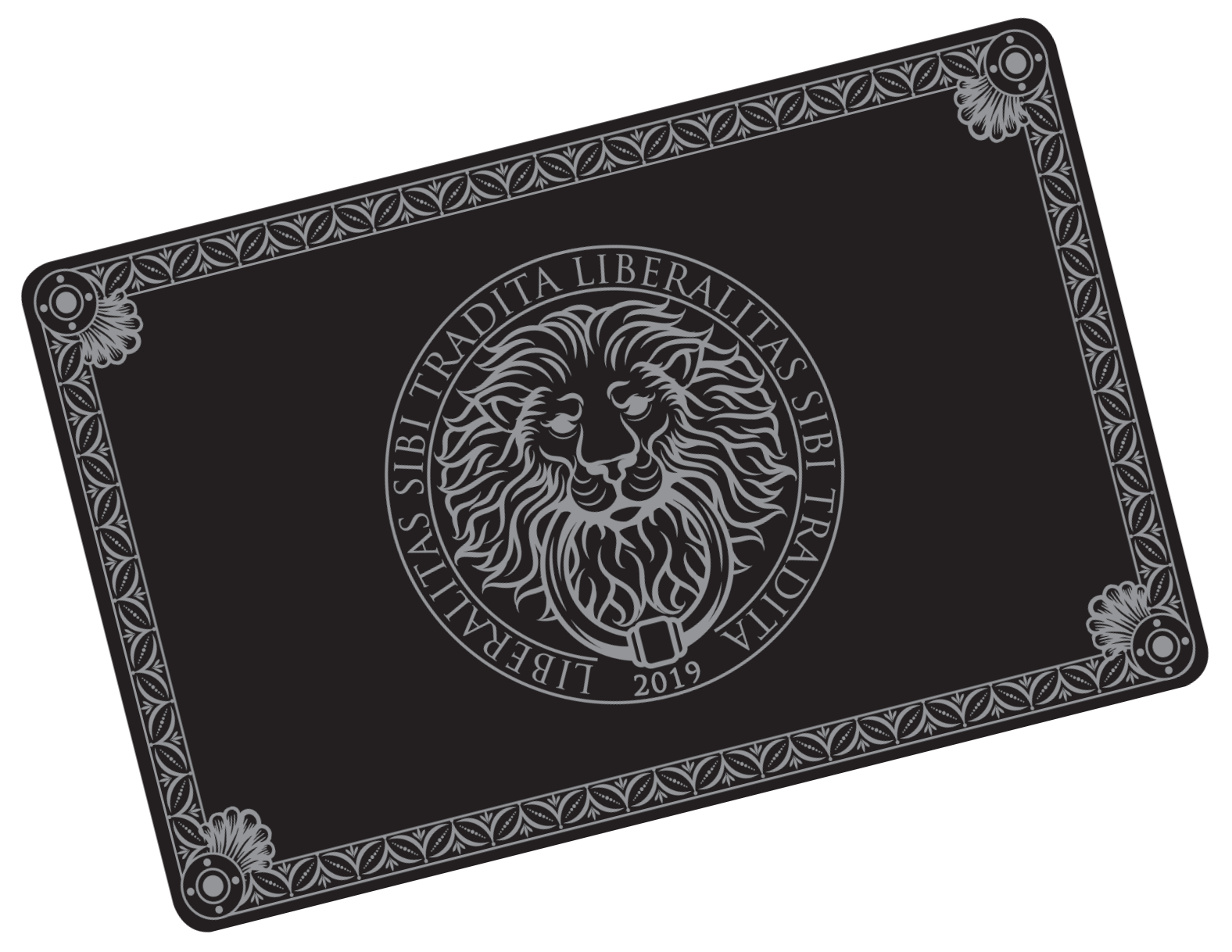 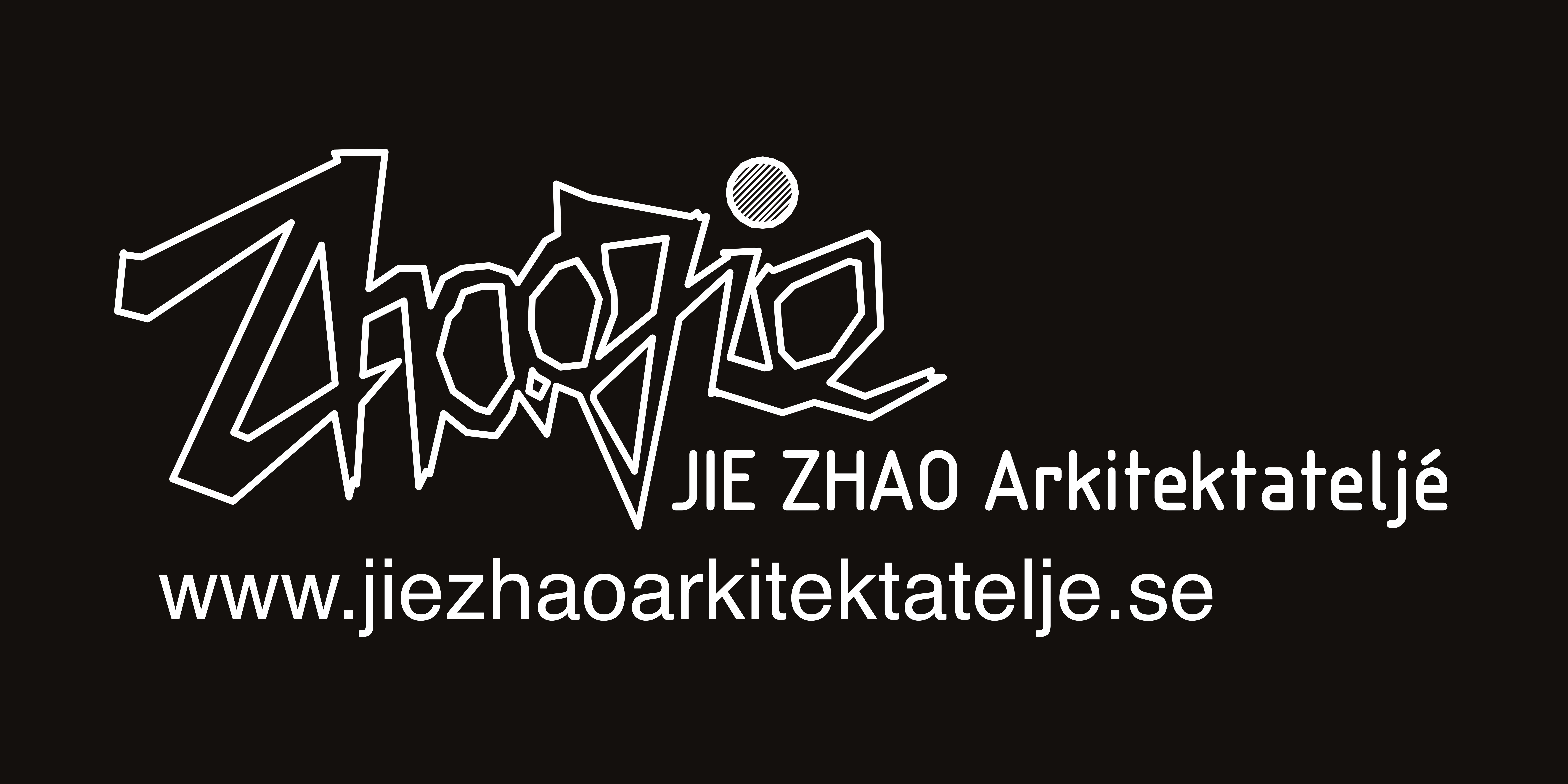 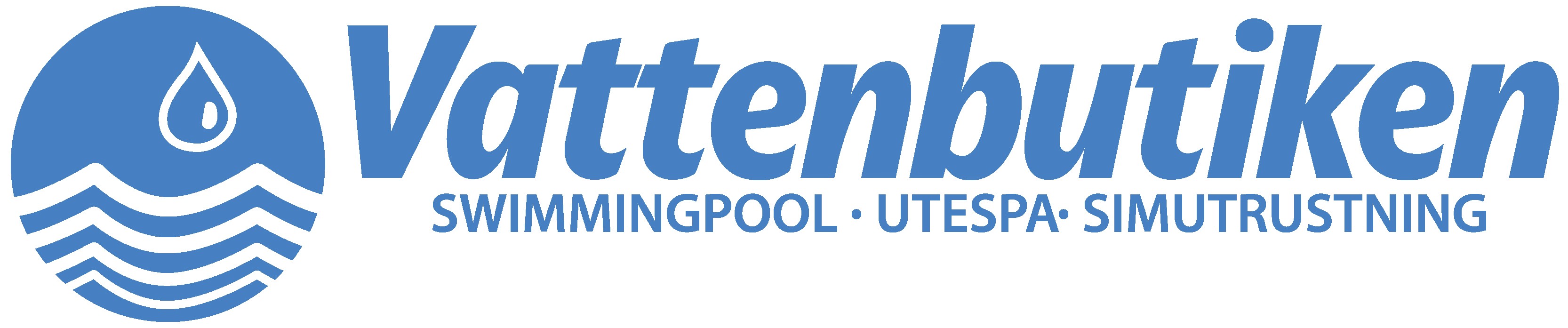 PassInsimTävlinsstart108:30 - 09:1509:30214:00 - 14:4515:00